８うｍ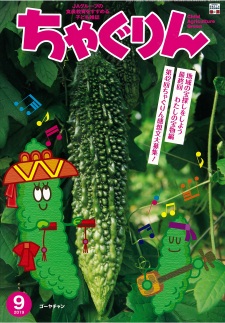 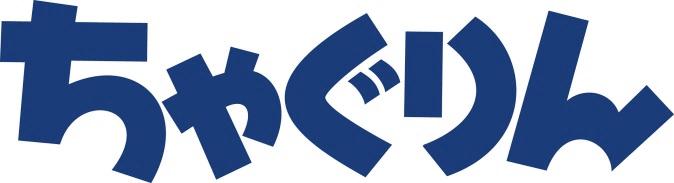 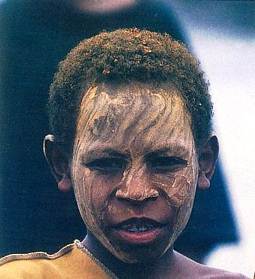 地域には、子どもたちに出会わせたい人やモノ、コトがたくさんあります。文部科学省が今回の学習指導要領改定でキーワードとした「社会に開かれた教育課程」の言葉を待つまでもなく、地域と共に子どもを育てたいものです。そのスタートは子どもたちが地域を具体的に知っていくこと、地域の人と関わることです。「地域の宝探しをしよう」には素敵な地域の人が登場します。この記事を起点に外へ出かけていきましょう。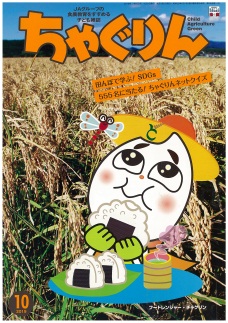 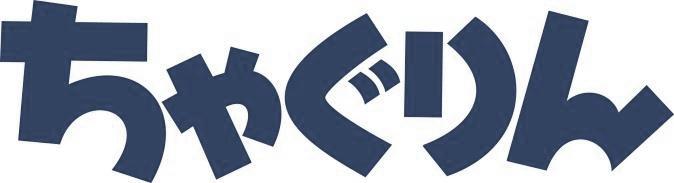 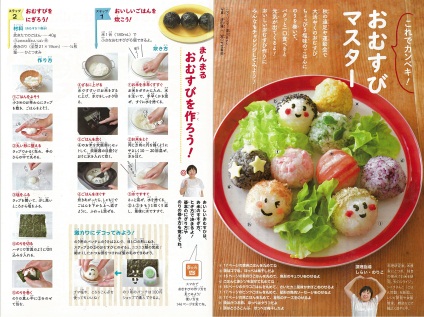 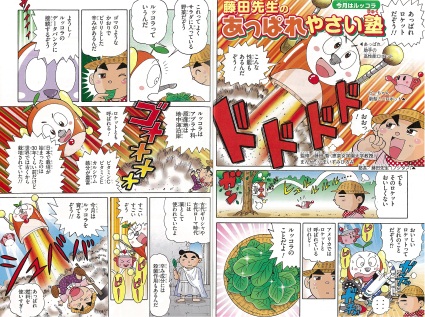 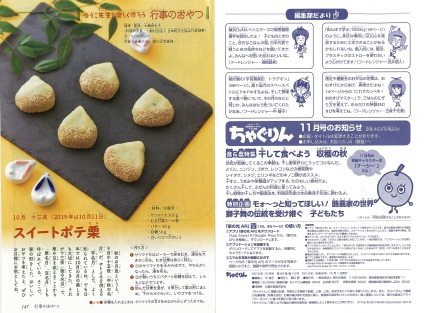 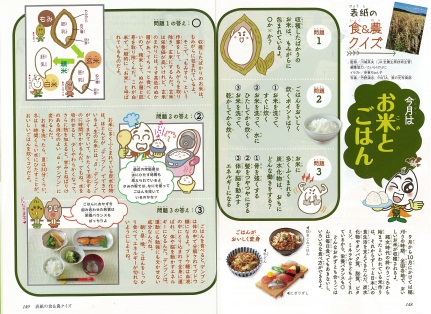 